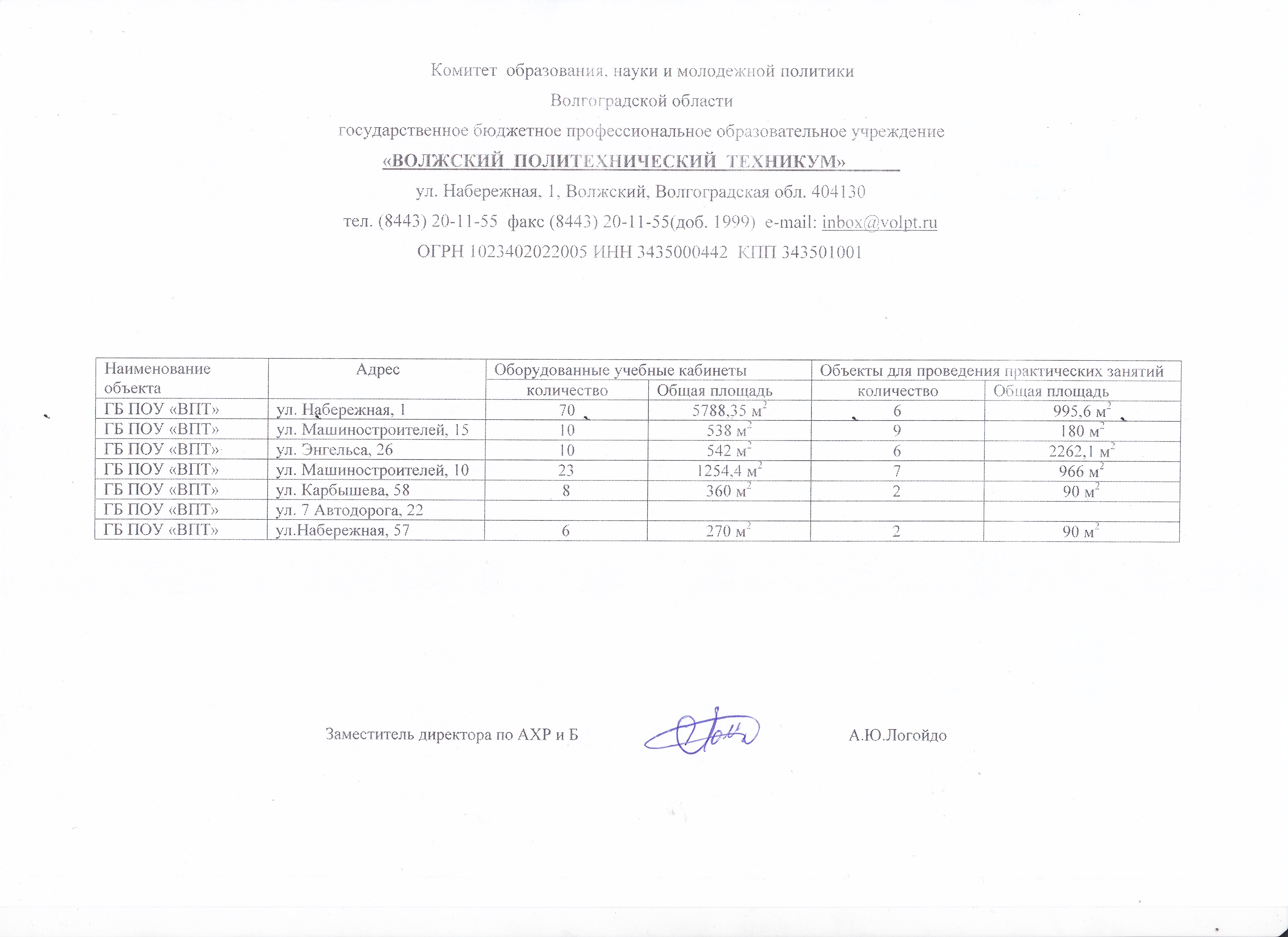 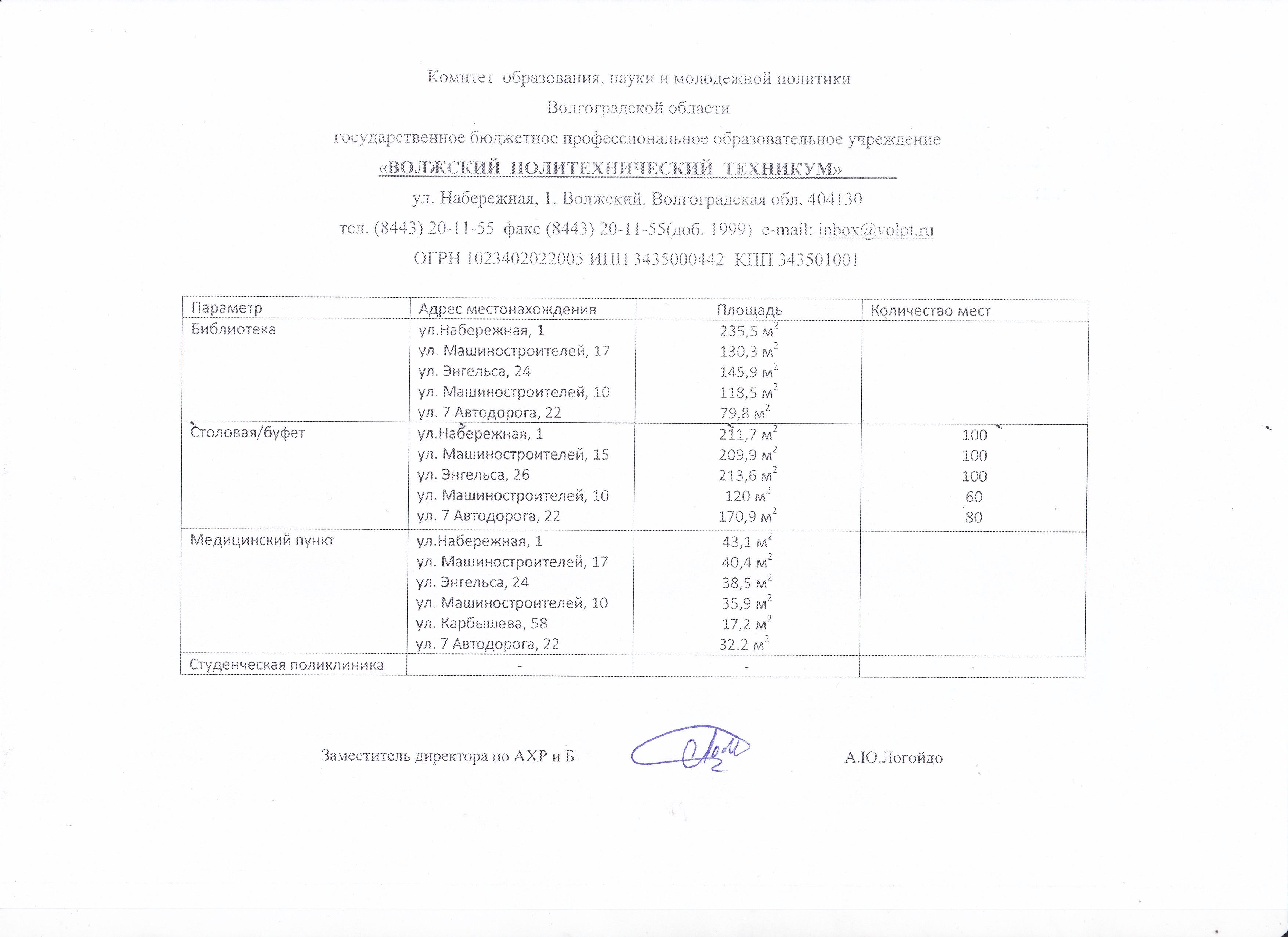 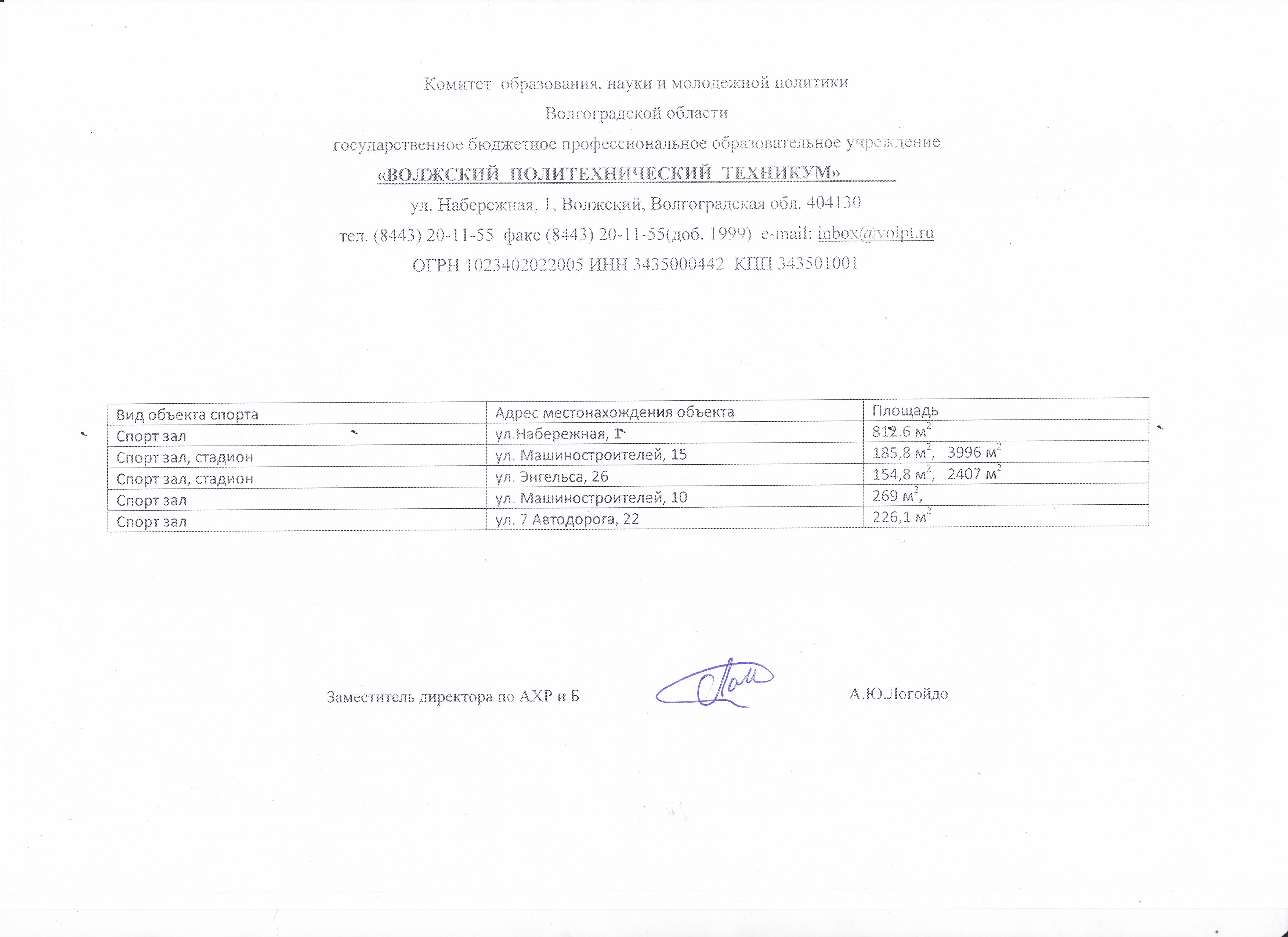 Наличие материально технической базы и оснащенности Корпуса №1Общая площадь (собственная, в том числе общежития первого корпуса) -15226,6 m2Площадь здания учебного корпуса 1 - 9395m2 В Т.Ч. основная учебно-лабораторная 5788,35 м2, вспомогательная учебно-лабораторная 2622,5 м2Состоит из:- Объекты спортивной сферы 812,6м2 в т.ч. (спорт залы S=505,3m2(3 зала)) физкультурный зал S=167,3m2, емкость 60 человекфизкультурный зал S=169,2m2, емкость 60 человекзал общей физической подготовки S=168,4m2 , емкость 60 человектренажерный зал общей S=123,3m2из неё залы общей S=96,5m2, емкость 20 человек класс теории , емкость 20 человек .Оснащены: игровым, спортивным оборудованием и инвентарём; комплект навесногооборудования, маты гимнастические, теннисные столы, тренажеры, комплектом мебели для класса теории, местами с персональными компьютерами, таблицы по стандартам физического развития и физической подготовке, информационными стендами, шкафами с достижениями в участиях спортивных мероприятиях и прочее.-Лекционный зал (301аудитория) 171,1 м2, емкость 160 человек.Оснащен: специальной мебелью на 160 мест, сплит система, средствами пожаротушения; материально-техническое оснащение - компьютерное оборудование с доступом к сети интернет--Методический кабинет (104 аудитория) на 25 посадочных местОснащен : комплектом мебели, наглядными стендами, документация техникума: положения, программы, инструкции, приказы ; комплекты диагностических материалов (на электронных носителях) ; базы данных (на электронных носителях); материально-техническое оснащение- компьютерное оборудование с доступом к сети интернет; копировальное оборудование, множительная техника.-Административные площади 594.1m2-Комната отдыха педагогов (203 аудитория)Оснащена: комплектом мебели состоящего из стола переговоров и стульев на 10 посадочных мест, мягкая мебель для отдыха, наглядными стендами, холодильник, СВ печь .-Актовый зал (к-т № 320) площадь 277м2 (к-т №322 – гардеробная)полигон аппаратно-студийные блоки записи и монтажа звука (№318) , что составляетS= 343, 1-м2 емкость –300 человекоснащен: необходимым оборудованием, интерактивная и компьютерная техника с доступом к сети интернет.-Музей посвящен великой отечественной войне, площадь 56,8м2емкость 60 человек оснащен: макетами битв, стендами, наглядным материалом, художественной литературой.-Кабинет педагога-психолога (к-т № 209) емкость – 2 человекаоснащен: необходимым оборудованием, комплектом мебели, материально-техническое оснащение состоит из 2шт персональных компьютеров, оборудованные с доступом к сети интернет, копировального оборудования.-Общепит вся площадь 663.1 m2 из нее:столовой – обеденный зал S=211.7 m2 и буфета S=45,9m2Питание обучающихся организовано в первую смену, в столовой на 120 посадочных мест.Буфет на 25 мест. Качество эстетического оформления залов приема пищи, мебель, оборудование для хранения и приготовления пищи, обеспечивающие возможность организации качественного горячего питания (завтраков и обедов) Гигиенические условия перед приемом пищи соблюдается.Процент охвата горячим питанием составляет 100 %, в том числе питанием детей из малоимущих семей.Приготовление пищи осуществляется арендаторами столовой и буфета-Мед. обслуживаниеМедицинский кабинет; процедурная S=43,1m2, приспособлен (типовое помещение), емкость 2 человека. Оборудование для организации качественного медицинского обслуживания учащихся. Медицинский кабинет лицензирован.Корпус №1 частично оснащен современным оборудованием, в том числе для организации учебного процесса со студентами, имеющими ограниченные возможности здоровья.Все помещения обеспечены полными комплектами оборудования для реализации всех предметных областей и внеурочной деятельности, включая расходные материалы и канцелярские принадлежности, а также мебелью, офисным оснащением и необходимым инвентарём.Материально-технические ресурсы:ПК в учебном процессе — 329ПК в управленческой и административной деятельности — 120Копировальная техника (ксерокс) — 4Принтеры — 63Сканеры — 5МФУ — 83Плоттер — 1Интерактивные доски (прямой проекции) — 15Плазменная панель — 4Видеопроекторы — 62Фотокамеры — 3Видеокамеры — 4Площадь, освещенность и воздушно-тепловой режим, расположение и размеры рабочих зон и зон для индивидуальных занятий, помещения для осуществления образовательного процесса, активной деятельности, отдыха, питания и медицинского обслуживания обучающихся, которые обеспечивают возможность безопасной и комфортной организации всех видов учебной и внеурочной деятельности для всех участников образовательного процесса, соответствуют всем нормативам СанПин.Оборудован эвакуационными лестницами, оснащен средствами пожаротушения. Наличие и характеристикаУчебно производственных мастерских (УПМ) общая площадь 995,6м2 В Т.Ч. основная-800,3m2 состоит:-Кабинет правил безопасности дорожного движения, устройства автомобилей;-Лаборатория электрооборудования автомобилей, двигателей внутреннего сгорания ;-Слесарная мастерская № 1 токарно-механическая мастерская, емкость 120 человек;-Слесарная мастерская № 2 электромонтажная мастерская и радиомонтажная мастерская, емкость 120 человек;-Кабинет материального обеспечения практики ,-Класс теории , емкость 30 человек ;- Кабинет мастеров .*Гардероб рассчитан на 906 номеров*Санузлы – количество мест- 25, соответствующее стандартам и гигиеническим требованиям.*Участок (территория) с необходимым набором оснащённых зон S=18700 m2 учебный корпус обнесён забором, имеет эвакуационные ворота с двух сторон зданияОбщежитияПАСПОРТУчебного корпуса №3адрес: г. Волжский, ул. Энгельса,26Общие сведенияЗдание сдано в эксплуатацию в 1957 годуКраткая характеристика здания:Число этажей- 3Общая площадь -2758,9 кв.м.Учебная площадь здания - 1267,4м2Вспомогательная площадь – 797,4м2Количество учебных кабинетов – 10 кабинетовКоличество обучающихся – 621 человекНазначение	и	материально-техническое	оснащение	кабинетов расположенных в учебном корпусе №3этаж.Каб. – 1.4 химии, биологии. Кабинет оснащен комплектом ученической мебели.Каб. – 1.5 технического обслуживания и ремонта. Кабинет оснащен комплектом ученической мебели.На этаже расположены: вестибюль с местом сторожа-вахтера, каб. коменданта учебного корпуса, каб. диспетчера, учительская, каб. физ. Воспитания, спортивный зал, столоваяэтаж.Каб. – 2.5 электротехники, технологии отделочных работ. Кабинет оснащен комплектом ученической мебели.Каб. -2.4 общественных дисциплин. Кабинет оснащен комплектом ученической мебели. Каб. – 2.3 методический кабинет. Кабинет оснащен комплектом ученической мебели.На этаже расположены: каб. для переговоров, ком. для отдыха, каб. зав. отделением, каб. социального педагога, каб. педагога-организатора, актовый зал, 2 сан. узла, комната для хранения инвентаря.этажКаб. – 3.5 инженерной графики, монтажа санитарно-технических систем и оборудования, монтажа систем вентиляции. Кабинет оснащен комплектом ученической мебели.Каб. – 3.4 газосварочных работ. Кабинет оснащён комплектом ученической мебели.Каб.	–	3.3	информатики.	Кабинет	оснащен	комплектом	ученической	мебели, компьютерами.Каб. – 3.2 лаборатории информационных технологий. Кабинет оснащен комплектом ученической мебели, компьютерами.Каб. – 3.1 строительного черчения, технологии общественных работ. Кабинет оснащен комплектом ученической мебели(столы чертежные).На этаже имеется комната для хранения инвентаря.Материально-техническое обеспечение техникума ГБ ПОУ «ВПТ» корпус №4-ул. Машиностроителей 10- четырехэтажное здание учебного корпуса содержит кабинеты администрации, учебные кабинеты и лаборатории, компьютерные кабинеты, медицинский кабинет, библиотеку и читальный зал;-двухэтажное здание - общественно-бытовой корпус (соединен крытым переходом с учебным корпусом и корпусом учебных мастерских) – спортивный и актовый залы, буфет - столовая-двухэтажное здание корпуса учебных мастерских (соединенное крытым переходом с общественно-бытовым корпусом и учебным корпусом) содержит учебные мастерские: полигон мостовых кранов, электросварочные, слесарные, электромонтажная, станочная.Все постройки 1978 года.В состав учебного корпуса входят следующие кабинеты и лаборатории: Медицинский кабинет, процедурный кабинетМедицинский  пункт  общей  площадью  40,8  кв.м. является структурным	подразделением государственного бюджетного учреждения здравоохранения «Городская клиническая больница№1 им. С.З. Фишера» сокращенное наименование: ГБУЗ "ГКБ №1 им.С.З.Фишера" юридический адрес: 404120, Волгоградская область, город Волжский, проспект им Ленина, 137.Помещения медицинского пункта общей площадью 40,8 кв.м. переданы ГБУЗ «ГКБ№1 им. С.З. Фишера» на основании договора безвозмездного пользования между учреждениями с целью организации здравпункта для медицинского обслуживания воспитанников, обучающихся и работников образовательного учреждения.Лицензия № ЛО-34-01-002753 от 26.11.2015г. выданная Министерством здравоохранения Волгоградской области на осуществление медицинской деятельности при оказании первичной доврачебной медико-санитарной помощи в амбулаторных условиях по: лечебному делу, вакцинации (проведению профилактических прививок).Всю работу осуществляет заведующий фельдшерским  здравпунктом,  фельдшер  высшей категории Балахтина Людмила Михайловна при тесном взаимодействии с администрацией и педагогическим коллективом учебного заведения, а также с лечебно-профилактическими учреждениями города- Кабинет математики(№ 11)-Кабинет метрологии, стандартизации и сертификации-Лаборатория метрологии, стандартизации и подтверждения соответствия (№ 12)- Кабинет химии и биологии; экологических основ природопользования-Лаборатория экологии металлургического производства (№ 13)-Кабинет гуманитарных и социально-экономических дисциплин (№ 14)- Кабинет истории (№ 21)-Кабинет технологических процессов обработки металлов давлением;теплотехники; технологии производства; оборудования цехов обработки металлов давлением; материаловедения-Лаборатория термической обработки металлов и сплавов; электрооборудования цехов обработки металлов давлением (№ 29)- Кабинет математики (№ 20)- Кабинет технических измерений; материаловедения;-Лаборатория технологического оборудования и оснастки; процессов формообразования и инструментов(№ 31)- Кабинет экономики отрасли, менеджмента и правового обеспечения профессиональной деятельности; основ экономики-Лаборатория устройства и эксплуатации кранов металлургического производства(№ 32)-Лаборатория технической механики (№ 33)-Кабинет расчета и проектирования сварных соединений; технологии электрической сварки плавлением;(№ 34)- Кабинет информатики и информационных технологий; ( № 35)- Кабинет информатики и информационных технологий; документационного обеспечения управления; архивоведения;-Лаборатория информационных технологий в профессиональной деятельности; учебная канцелярия; документоведения;(№ 36)- Кабинет безопасности жизнедеятельности и охраны труда;-Лаборатория промышленной безопасности и охраны труда (№ 41)- Кабинет информатики и информационных технологий-Лаборатория вычислительной техники (№ 42)-Лаборатория автоматизированного проектирования технологических процессов и программирования систем ЧПУ(№ 43)-Кабинет русского языка и литературы (№ 44)- Кабинет физики (№ 45)-Кабинет русского языка и литературы; деловой культуры; (№ 46)В техникуме работает буфет общей площадью 123.5 м.кв., обеспеченный необходимым оборудованием по требованиям санитарных норм и правил на 70 посадочных мест. По заключённым договорам с организациями общественного питания доставляется готовая продукция: первые и вторые блюда, выпечка, соки и другие продукты.Буфетная оборудована 2 микроволновыми печками, мармитом, холодильниками, витриной, электрокипятильником, используется одноразовая посуда, имеется раковина с подводкой горячей и холодной воды. Приготовление пищи не предусмотрено.Спортивный зал расположен на втором этаже общественно – бытового корпуса, площадь которого составляет 269 м.кв. Освещение естественное и искусственное. Осветительные приборы имеют защитную арматуру. Оконные проемы закрыты решеткой. Отопительные приборы закрыты защитными деревянными экранами. Вентиляция естественная через фрамуги, вентиляционные каналы и приточно-вытяжная. Стены, потолок покрашены масляной краской, полы наливные. Имеется следующее оборудование: баскетбольные щиты, шведская стенка, скакалки, волейбольная сетка, тренажер со штангой, теннисный стол, брусья, футбольные ворота, баскетбольные щиты, волейбольные стойки, футбольные, волейбольные, баскетбольные мячи, скамейки, баскетбольные, футбольные сетки, тенистый стол, обручи, гимнастические палки, маты, штанги, гантели, стол для армспорта, тренажер для жима лежа.Имеются раздевалки для мальчиков и девочек, душевые комнаты, туалеты, тренерская, помещение для хранения спортивного инвентаря. Все обучающиеся 1 раз в год проходят медицинское обследование и допускаются к занятиям только после заключения врачей. Основной формой физического воспитания являются уроки по физической культуре, которые включены в учебный план.Блок учебного производства	корпуса имеет 2 этажа – 2453,4 кв.м.,Слесарная	мастерская	№	1	расположена	на	2-ом	этаже	блок	учебного производства площадь площадью 107м.кв.Оснащение:Пресс реечный АР-5Демонстрационное устройство сверлильный станок JDP-15М с оснасткой Пылесос 370.П16х04 к станку точильно –шлифовальномСтанок точильно - шлифовальный ТШ-2.10 Станок вертикально-сверлильный 2С125 Станок комбинированный SBR-30NСтанок настольный полировально-шлифовальный JSSG-10 Комплект учебно-наглядных пособий для кабинета слесарного дела. Верстаки слесарные двухтумбовые 1000х700х850- 6 шт Вертикально-сверлильный станок 2А135Настольно-сверлильный станок -2шт. Радиально-сверлильный станок Пресс ручной винтовойПлита разметочная – 3 шт. Плита правильнаяЭкранШтангенциркули ШЦ-1, ШЦ-2 -15 шт. Микрометры -10 шт.Слесарная	мастерская	№	2	расположена	на	2-ом этаже блок	учебного производства площадь площадью 106.8 м.кв.Оснащение:Верстаки слесарные- 12 шт.Вертикально-сверлильный станок 2А135-1 шт. Настольно-сверлильный станок -1шт.Станок заточной 2-х сторонний –1 шт КомпьютерСварочная мастерская № 1 расположена на 2-ом этаже блок учебного производства площадь площадью 135,6 м.кв.Оснащение:Столы сварщика - ( с вентилятором) 1100х850х1490 модель ССН-02 Сварочные трансформаторы (380 В) ТДМ-504М (70..500А, ПН=40%, масса 145 кг)- 7 шт.Сварочные трансформаторы (380 В) ТДМ -602 (120…600А, ПН=60%, масса 150 кг) – 7 шт.Сварочные выпрямители однопостовые (380 В) ВД-306ДСварочная	мастерская  №	2: расположена на 2-ом этаже блок учебного производства площадь площадью 105.9 м.кв.Оснащение:Оборудованные сварочные посты (12шт.) ТрансформаторыГазовый генератор ВентиляцияЭлектромонтажная мастерская: расположена на 2-ом этаже блок учебного производства площадь площадью 103.1 м.кв. размещены учебные столы, имеется зона преподавателя и дополнительное пространство для размещения учебно- наглядных пособий.Оснащение:Щиты электромонтажные 12 Стенды для монтажа ЛБ – 10 Монтажные столы – 25Стенды проверки панелей тиристоров - 5Стенды для фазировки выводов трансформаторовПолигон машинистов крана: расположена на 2-ом этаже блок учебного производства площадь площадью 216,3 м.кв.Оснащение:Демонстрационная модель съемных грузозахватных приспособлений;Кран-тренажер мостовой электрический однобалочный в компл.с талью, г/п 0,5т(джестиковое управление);Кран-тренажер мостовой электрический однобалочный в компл.с талью, г/п 0,5т(контроллерное управление);Стеллажи сборно-разборный металлический, 6-ти полочный ;Стенды;Съемные грузозахватные приспособления;-Грузовая тележка мостового крана с механизмами подъема и передвижения;рабочее место мастера;плакаты;макеты узлов крана;Станочная мастерская: расположена на 1-ом этаже блок учебного производства площадь площадью 271.2 м.кв. У каждого обучающего имеется шкаф для одежды . У каждого станка имеется шкаф для инструмента, имеется уголок техники безопасности.Оснащение:Универсальный токарно-винторезный станок с СЦИ «Лир-521»-4 шт; Универсальный токарно-винторезный станок- 5 шт;Ззаточной станок ТШ-3 ;Вертикально-сверлильный станок Z5035A – 2 шт;Универсальный фрезерный станок JET JMD-26X2 DRO c fdnjgjlfxtq XYZ – 3 шт;универсальный заточнойДействующие приспособления по видам обработки;Набор контрольно-измерительных и разметочных инструментов по металлуЛаборатория сварочных тренажеров:оборудованы 5-юрабочие места малоамперными дуговыми тренажерами сварщика МТДС - 05 с вентиляционной вытяжкой.Общежитие корпус №4Общие сведенияОбщежитие сдано в эксплуатацию в 1978 году. Общая площадь общежития 3631,57 кв.м.Жилая площадь 2192, 64 кв.м.Тип расположения жилых комнат секционное Общежитие рассчитано (по проекту) на 360 чел. На 01.02.2018года проживают 159 чел.Студенты	поселяются в комнаты по 2 или 3 человека. Все нуждающиеся обеспечиваются койко-местом в общежитии.Пропускная система в общежитии осуществляется через дежурного коменданта, который круглосуточно дежурит на вахте. Дети, проживающие в общежитии, проходят в общежитие через вахту по студенческим билетам. Ключи от комнат проживающие сдают и получают у дежурного коменданта. Все ключи хранятся на вахте в специально оборудованном шкафчике под замком. Родители и родственники посещают студентов по документам, удостоверяющим личность. Посторонние на этаж не пропускаются.Дежурный комендант ведет следующую документацию:Журнал регистрации студентов, выезжающих домой или к родственникам с ночевкой;Журнал регистрации детей, уходящих гулять в город до 20.00 часов;Журнал передачи смены дежурных комендантов;Тетрадь количественного и поименного учета студентов, остающихся в общежитии после 21.00 часа.В общежитии имеется специальное помещение для приготовления пищи, оборудованное электрическими плитами и микроволновыми печками. Помещение находится в хорошем санитарном состоянии.В общежитии	в каждой секции имеются душевые комнаты, умывальники, туалеты.Силами проживающих в общежитии организован мелкий ремонт тумбочек, оклейка обоев, благоустройство прилегающей территории.. Также имеется бытовая комната для сушки белья, где находятся гладильные доски, сушки и стиральные машинки для самостоятельной стирки личных вещей.Для подготовки к занятиям в общежитии на 4-м этаже оборудованакомната  для  самоподготовки.  Передвижная  библиотека	находится в комнате отдыха на 3-м и 4 -м этажах и обновляется ежеквартально.Для занятий спортом в общежитии оборудован тренажерный зал и теннисный зал с двумя теннисными столами.проживающие студенты в общежитии обеспечены спортивным инвентарем:в тренажерном зале имеются	три тренажера и два настольных тенниса, обручи, скакалки.в комнате отдыха и в воспитательской имеются в достаточном количестве шахматы и шашки и телевизор.Спортивные состязания среди проживающих в общежитии проходят:в спортзале учебного корпуса - по баскетболу и волейболу;в комнате отдыха и в воспитательской – по шахматам и шашкам;в тренажерном зале – по настольному теннису и армрейслингу.на спортивной площадке – по футболу.  В рамках самоуправления создан Совет общежития.Совет общежития выбирается на общем собрании студентов, проживающих в общежитии.Цель работы Совета общежития:привлечение студентов к управлению общежитием;изучение и формирование общественного мнения;содействие социально – психологической адаптации студентов, создание условий для их самореализации;формирование в студенческом общежитии обстановки дружбы, взаимопомощи, уважительного, требовательного отношения к личности;содействие в улучшении бытовых условий проживания студентов, защиты прав студентов.Регулярно проводятся собрания для проживающих в общежитии по вопросам внутреннего распорядка, быта, культуры поведения. Согласно плану работы проводятся заседания Совета общежития, на которых обсуждаются вопросы самообслуживания, выполнения режима дня и единых требований. Проводятся профилактические работы с проживающими студентами, нарушающими правила внутреннего распорядка.Планируются трудовые мероприятия (уборка, благоустройство территории и т.д.)Самоуправление осуществляется через работу выбранного Совета общежития. В него входят 7 секторов:спортивно – оздоровительный;учебный;хозяйственно – бытовой;культурно-массовый;информационный сектор и редколлегия;сектор общественного порядка и пожарной безопасности;санитарный сектор. Учебный сектор – помогает воспитателю в проверке самоподготовки, оформление изменений расписания учебных занятий, помощь в выполнении домашней работы слабоуспевающим студентам, оформляет и заполняет «Экран успеваемости». Хозяйственно–бытовой сектор - осуществляет контроль за сохранностью материальных ценностей и имущества общежития, находящегося в пользовании проживающих, мелкий бытовой ремонт. Организовывает субботники по благоустройству территории, прилегающей к общежитию. Культурно-массовый сектор – является инициатором в проведении и подготовке праздников, дискотек, вечеров. Спортивный сектор – контролирует работу тренажерного зала, теннисного, организует спортивные соревнования. Санитарный сектор – осуществляет организацию и контроль дежурств по общим кухням, коридорам и блокам, проверку чистоты комнат и жилых помещений, а также организовывает конкурс «Самая чистая комната», заполняет«Экран чистоты».   Информационный сектор и редколлегия – осуществляет оформление стендов с информацией, объявлениями, поздравлениями, а также готовит стенгазеты, плакаты. Занимается оформлением пропусков в общежитие. Сектор общественного порядка и ПБ – осуществляет контроль за соблюдением требований ПБ, проверку комнат и помещений с целью выявить неисправность электрооборудования, розеток. Помогает в организации плановой эвакуации студентов из общежития, организации дежурств на вечерах отдыха и мероприятиях.Эффективность работы бытового совета заключается в том, что ежеквартально меняется состав проверяющих, что позволило в течение учебного года всем студентам, проживающим в общежитии, проверить свои силы не только как исполнителя, но и как контролирующих работу.  Организация воспитательной работы в общежитии направлена на:Формирование всех видов деятельности, способствующих сплочению коллектива, воспитанию у студентов социально-нравственных качеств личности: культуры, самоуважения, уверенности в собственных силах, раскрытие способностей и личностного потенциала, самопознания исамосовершенствования.Обеспечение контроля за успеваемостью и посещаемостью студентов;Создание благоприятных условий для развития индивидуальных и творческих способностей детей.Формирование законопослушного и профилактика девиантного поведения у обучающихся, проживающих в общежитии.Воспитательную работу в общежитии осуществляют воспитатели в соответствии с годовым и месячным планами воспитательной работы, охватывающими основные направления деятельности педагогического коллектива по формированию личности студентов. Работа воспитателя, как илюбого сотрудника учебного заведения, пронизана идеей уважения личности. Достоинство студентов и педагогов – необходимые составные части их отношений.Жизнь студентов в общежитии яркая и насыщенная от подъема до отбоя. Встречи, беседы, шахматные–шашечные турниры, различные конкурсы, диспуты, философские беседы, а порой и сочинения – это лишь некоторые формы воспитательной работы, проводимые в общежитии техникума. Организуются коллективные просмотры видеофильмов, как художественных, так и документально – познавательных на различную тематику.В общежитии организован учебный класс, где ежедневно проводится проверка самоподготовки студентов (с 17.00час до 18.00 час), по итогам оформляется «Экран успеваемости», отслеживается посещение уроков.Проведён конкурс «Осенний букет», «Замерла снежинок стая», «Зимняя сказка» на лучшее новогоднее оформление комнаты, конкурс рисунков«Спайс - это смерть!»Ко всемирному дню борьбы со СПИДом провели круглый стол «Я в мире, мир во мне». Был организован просмотр документального фильма по профилактике вредных привычек «Я + Ты - СПИД». Девочки выпустили информационный лист и стенгазету «Защити себя сам!»1 октября проведена акция «Мы славим седину» ко Дню пожилого человека. Ребята расклеивали поздравления и листовки по подъездам 8, 9, 12,10 мкр.К Международному Дню отказа от курения провели акцию «Жизнь без сигарет», а также выставку рисунков.По традиции отмечается День именинниковЕжегодно в общежитии отмечается широкая Масленица. Девушки пекут блины, а потом все собираются на чаепитие.Профилактика девиантного поведения обучающихся.В работе с проживающими в общежитии большое внимание уделяется профилактике правонарушений, наркомании, алкоголизма. Проводятся беседы, вечера, кинолектории. Систематически организовываются встречи с инспекторами и сотрудниками медицинских центров. Также ведется журнал учета правонарушений, где хранятся карточки студентов, стоящих на внутреннем учете, а также на учете в детской комнате полиции. С ребятами проводятся индивидуальные беседы, диспуты, привлекают к общественной жизни в общежитии.Общежитие - это не только то место, где можно переночевать и сделать домашние задания. Для иногороднего студента – это второй дом. Здесь живут друзья, здесь учатся взаимопониманию, терпению  и дружбе.Материально-техническое обеспечение и оснащенность образовательного процесса ГБПОУ «ВПТ» корпус 5, 7.Место нахождения:Корпус 5- отдельно стоящее здание по ул. им. генерала Карбышева, д.58, г. Волжский, 404120;корпус 7 расположен на 1 этаже 5-ти этажного жилого дома по адресу ул. Набережная, д.57, г. Волжский, 404111.Состояние материально-технической базы и оснащенности образовательного процесса оценивается как удовлетворительное.Учебные лаборатории, мастерские, кабинеты оснащены оборудованием, инвентарем, инструментами, техническими средствами обучения для реализации образовательных программ, позволяющие применять инновационные технологии в образовательном процессе, разнообразить формы и методы обучения. На каждую мастерскую имеются перечни оснащения, паспорта комплексно-методического обеспечения, которые корректируются в соответствии с ОПОП по профессиям. В кабинете информатики произведена настройка локально-вычислительной сети и обеспечен доступ в Интернет.В целях круглосуточного доступа к информации для абитуриентов, обучающихся, сотрудников и т.д. имеется собственный сайт, на котором постоянно происходит обновление информации.Для проведения внеклассной работы имеется необходимая музыкальная аппаратура: микрофоны, музыкальный центр, ноутбук, видеопроектор, экран, телевизор.Для предотвращения чрезвычайных ситуаций имеется кнопка тревожной сигнализации, автоматическая пожарная сигнализация (АПС), система беспроводной передачи сигнала о пожаре. Корпуса оснащены средствами пожаротушения, аптечками для оказания первой медицинской помощи, расположены информационные стенды по ПДД, противопожарной безопасности, антитеррористической безопасности, правилам поведения на водоеме.Материально-техническая базаа) наличие материально-технической базы и оснащенности корпусов:Учебный кулинарный цех:Столы разделочныеБлендерЭл. ПлитаШкаф жарочный электрическийЭл. МясорубкаЭл. фритюрницаЭл. миксерХолодильникУчебный кондитерский цех, пекарняЭл. плитаШкаф ПекарскийСтолы разделочныеПечь конвекционнаяПароконвектоматВесы электронные настольныеПланетарная тестомесительная машинаБлендерКухонный комбайнБлендерыХолодильникМикроволновая печьЭлектрочайникЛаборатория технологии обслуживания в общественном питании. Бар. Банкетный залБлендерыХолодильникМикроволновая печьЭлектрочайникУчебный магазинВесы «Меркурий – 315/314» - 2 шт.Весы товарные электронные – 2 шт.Весы РН – 10Ц13У – 2 шт.Весы ВНЦ – 10 – 1 шт.Весы настольные – 15 шт.Касс. аппарат ЭКР - 2102Ф - 8 шт.Касс. аппарат «Орион 100К» - 2 шт.Касс. аппарат Пos-системы – 2 шт.Парикмахерская – мастерская 1Туалетный стол – 6 шт.Стерилизатор – 1 шт.Манекены голов – 4 шт.Кресло – 6 шт.Сушуар – 1 шт.Раковина – 2 шт.Парикмахерская - мастерская 2Туалетный стол – 6 шт.Кресло – 6 шт.Сушуар – 1 шт.Раковина – 1 шт.Стерилизатор – 1 шт.Манекены голов – 3 шт.б) наличие и характеристика объектов культурно-социальной, спортивной и образовательной сферы:Спортивные сооружения:имеется	спортивный	и	тренажерный	залы,	оснащенные	необходимым оборудованием, инвентарем, волейбольная площадка.физкультурный зал – приспособлен, емкость 25 человек, состояние – удовлетворительное;тренажерный	зал	–	приспособлен,	емкость	12	человек,	состояние	– удовлетворительное; бассейн – не имеется.Беговая дорожка – 2 шт.Велосипедный тренажерСиловой тренажерТеннисный столГантели, мячиШведская стенкаСпортивные сооружения позволяют реализовывать программу физической культуры, спортивных мероприятий.компьютерный классколичество компьютерной техники - 11 единицАктовый зал – имеется, приспособлен , емкость 60 человек, состояние – удовлетворительное;Учебные мастерские – имеются, приспособлены, емкость 40 человек, профиль мастерских, количество единиц каждого профиля (парикмахерская- мастерская 1-1шт., парикмахерская-мастерская 2-1шт., учебный магазин-1 шт.) состояние – удовлетворительное;5,Лаборатории – имеются, приспособлены, емкость 65 человек, количество единиц каждого профиля (по профессии: повар, кондитер – 3 шт., продавец, контролер-кассир – 2 шт.) состояние – удовлетворительное.Все кабинеты оснащены проекторами - мультимедиа, т.е. у преподавателей имеется возможность использовать демонстрационные методы через показ слайдовых презентаций и других форм работы. Все программное обеспечение лицензионное. Установлена информационно- справочная система «Консультант Плюс».Буфет имеется на 25 мест. Качество эстетического оформления залов приема пищи удовлетворительное, гигиенические условия перед приемом пищи соблюдаются. Питьевой режим обучающихся организован. Учебные корпуса оснащены кулерами и питьевыми фонтанчиками.Имеется кабинет для оказания первой медицинской помощи.№ п/п№ каби- нета,лабора- торииНазвание лаборатории, кабинетаОборудование и оснащение лаборатории, кабинетакомпьютерные и информационно- коммуникационные средства12№ 002№ 222Лаборатория монтажа, эксплуатации и технического обслуживания кинопроекционной аппаратуры.Лаборатория передвижной кинопроекционной техникиЛаборатория ремонта аудио- и видеотехники, электропитания аппаратуры, стационарной кинопроекционной техникиОснащен:*рабочим местом преподавателя* рабочим местам студента - 9шт*мебелью: для уч. пособий шкафы*доска 1 элементная*учебно-наглядными пособиями*тренажёрными установками*кинопроекционной аппаратуройОснащен:*рабочим местом преподавателя*2-х местным рабочим местом студента - 15шт*мебелью для уч. пособий - шкафы, полки, информационные стенды*доска 3-х элементная*учебно-наглядными пособиями*лабораторным оборудованием кинопроекционной техники*технические средства обучения*приборами инструментамиИнформационно- коммуникативные средства:Мультимедийные обучающие программы по основным разделам курса географии.Библиотека электронных наглядных пособий по курсам географии.Экранно-звуковые пособия:Видеопрограммы по основным разделам курса географии.:Технические средства обучения:Проектор – 1шт.Принтер – 1шт.ПК – 1шт3№ 018ЛабораторияОснащен:электротехнических*учебно-нагляднымиизмеренийпособиями*лабораторнымоборудованиемэлектротехническихизмерений*техническими средствамиобучения	*приборами4№ 120Лаборатория электротехники и электронной техники, автоматизированных информационных системинструментами*средствами пожаротушенияОснащен:*рабочим местом преподавателя*2-х местным рабочим местом студента - 15шт*мебелью для уч. пособий - шкафы, полки, тумбочки, информационные стенды*доска 3-х элементная*учебно-наглядными пособиями*лабораторным оборудованием электротехники и электронной техники, автоматизированных информационных систем*техническими средствами обучения*приборами*инструментами56№ 009№ 010Кабинет технического регулирования	и контроля качестваЛаборатория электрических машин, электрических аппаратовОснащен:*рабочим местом преподавателя* мебелью для уч. пособий - шкафы, полки, тумбочки, информационные стенды*доска 1 элементная*учебно-наглядными пособиями*лабораторным оборудованием*техническими средствами обучения*приборами*инструментами*установками и станкамиОснащен:*рабочим местом преподавателя*2-х местным рабочим местом студента - 15шт*мебелью для уч. пособий - шкафы, полки, тумбочки, информационные стенды*учебно-наглядными пособиями*лабораторным оборудованиеминформационно- коммуникативные и компьютерные средства:Мультимедийные обучающие программы по основным разделам курсов истории России, всеобщей истории и обществознания.Электронные библиотеки по курсу истории и обществознания.Экранно-звуковые пособия:Видеопрограммы по всеобщей истории и истории России.Слайды (диапозитивы) по тематике курсов истории России и всеобщей истории.Диафильмы. Технические средства обучения:Проектор – 2шт.Ноутбук – 2 шт.Принтер – 2 шт.*установками и станками электрических машин, электрических аппаратов для лабораторных и практических работ*техническими средствами обучения*средствами пожаротушения7№ 005Лаборатория электротехники	с основами радиоэлектроникиОснащен:*рабочим местом преподавателя*2-х местным рабочим местом студента -15шт*мебелью для уч. пособий - шкафы, полки, тумбочки, информационные стенды*доска 2-х элементная*учебно-наглядными пособиями*лабораторным оборудованием по электротехнике и радиоэлектронике*средствами пожаротушения8№ 124Кабинет электротехникиОснащен:*рабочим местом преподавателя*2-х местным рабочим местом студента - 15шт*мебелью для уч. пособий - шкафы, полки, тумбочки, информационные стенды*доска 3-х элементная*учебно-наглядными пособиями*лабораторным оборудованием*средствами пожаротушения9№ 115Кабинет технологии иОснащен:оборудования*рабочим местомпроизводствапреподавателяэлектротехнических* 2-х местным рабочимизделийместом студента - 15шт* мебелью для уч. пособий -шкафы, полки, тумбочки,информационные стенды*доска 3-х элементная*учебно-нагляднымипособиями*лабораторнымоборудованием, электротехническими изделиями для лабораторных и практических работ*техническими средствами обучения*средствами пожаротушения*лабораторным оборудованием на10 мест для электро-радио - измерений10№ 004Лаборатория электро- радиоизмерений*столы-10шт*информационными стендами*учебно-наглядными пособиями*средствами пожаротушения1112№ 006№ 324Лаборатория технологии переработки полимерных материаловКабинет химических дисциплинОснащен:*рабочим местом преподавателя*2-х местным рабочим местом студента - 15шт*мебелью для уч. пособий - шкафы, полки, тумбочки, тумба для плакатов-1шт информационные стенды*доски: 1 элементная; передвижная*учебно-наглядными пособиями*лабораторным оборудованиемОснащен:*рабочим местом преподавателякомплектом рабочего места студента 2-х местным - 15штмебелью для уч. пособий - шкафы, полки, тумбочки, информационные стенды*доски 3-х элементная; 2-х элементная*учебно-наглядными пособиями*лабораторным оборудованием*технические средства обучения*средствами пожаротушенияИнформационно- коммуникативные средства:Мультимедийные обучающие программы и электронные учебники по основным разделам русского языка и литературы.Мультимедийные тренинговые контролирующие программы (1 – 9 класс) и подготовка в ВУЗ (1 шт.).Экранно-звуковые пособия:Видеопрограммы по основным разделам курса русского языка и литературы.Аудиозаписи по разным разделам курса литературы (5 – 9 класс).Технические средства обучения:ПК и ноутбук – 13 шт.Доска интерактивная – 2 шт.Видеомагнитофон – 1 шт.Телевизор – 1 шт.Проектор – 5 шт.Блок бесперебойного питания – 1 шт.Принтер – 5 шт.13№ 328Кабинет	химических дисциплинОснащен:*рабочим местомИН.ЯЗ Технические средства обучения:ПК и ноутбуки – 4 шт.14№ 323Лаборатория органической		химии, органического	синтеза, физической			и коллоидной химиипреподавателякомплект рабочих мест 2-х местный - 15штмебелью для уч. пособий*доска 3-х элементная*учебно-наглядными пособиями*моделями: набор кристаллических решеток, набор для моделирования строения органических и неорганических веществ*натуральные объекты и коллекции*технические средства обученияОснащен:*рабочим местом преподавателярабочим местом студента - столы для хим. лабораторных работ по органической химии, органического синтеза, физической и коллоидной химии оборудованные согласно стандартов и техники безопасности*вытяжкимебелью для уч. пособий - шкафы, полки, тумбочки, информационные стенды*учебно-наглядными пособиямиучебно-практическим и учебно-лабораторным оборудованием:и инструментами: наборы посуды и лабораторных принадлежностей для химического эксперимента, демонстрационные и специализированные приборы и материалы, комплекты для лабораторных опытов и практических занятий по физической и коллоидной химии,наглядные металлы, сплавы, каучук и прочее*лабораторным оборудованием иЛингафонный кабинет №18. ПК – 1 шт.Принтер – 4 шт. Магнитола – 4 шт. Проектор – 4 шт.инструментами*средствами пожаротушения15№ 204Лаборатория информационных технологийОснащен:*ПК рабочим местом преподавателяПК рабочим местом студента-10шткомплектом рабочих мест 2- х местный -10шт*современной мебелью: для уч.пособийшкаф1шт,столы-приставки-2шт, соответствующей стандартам и гигиеническим требованиям*учебно-наглядными пособиями*средствами пожаротушенияИнформационно- коммуникативные пособия:Мультимедийные обучающие программы и электронные учебные издания по основным разделам курса математики (7 дисков).Экранно-звуковые пособия:Видеопрограммы по истории развития математики и по основным разделам курса математики.Учебно-практическое оборудование16№ 106Лаборатория дистанционных обучающих технологий, компьютерных сетей и телекоммуникацийОснащен:*ПК рабочим местом преподавателя* ПК рабочим местом студента -15шт	* комплект рабочих мест 2-х местный -15шт оборудование-15шт*доска передвижная*набор корпусной мебели*сплит система*средствами пожаротушенияКомплект инструментов классных: линейка, транспортир, угольник, циркуль.Технические средства обучения:Ноутбук, ПК – 3 шт.Проектор – 3 шт.Телевизор – 1 шт.Интерактивная доска – 2 шт.17№ 106аЛаборатория микропроцессоров и микропроцессорных системОснащен:*ПК рабочими местами*набор мебели для пособий, инструментов*средствами пожаротушения*сплит система18№ 206Лаборатория сборки,Оснащен:монтажа и эксплуатации*ПК рабочим местомсредств вычислительнойпреподавателя-2шттехники* ПК рабочим местомстудента-10шт*комплект рабочего местастудента 2-х местный -10шт* мебелью: для уч. пособийшкаф - 1шт,*учебно-нагляднымипособиями*средствами пожаротушения*сплит система19№301Лаборатория интернет- технологийЛекционный залОснащен:*стол президиума*рабочим местом преподавателя*комплектом мебели для лекций -160мест посадочных*доски 2-х элементная; передвижная*библиотечные стеллажи для лабораторных пособий*комплектом«Государственные символы Российской Федерации»*трибуной*средствами пожаротушения*сплит система20№ 317Лаборатория периферийных устройствОснащен:*ПК рабочим местом преподавателя*ПК рабочим местом студента-10шт*комплект рабочих мест 2-х местный -10шт*доска 2-х элементная* мебель для лабораторных устройств и уч. пособий: шкаф-1шт, тумбочка-1шт*учебно-наглядными пособиями*сплит система*средствами пожаротушенияИнформационно- коммуникативные средства: Электронные библиотеки по курсу.Инструментальная компьютерная среда для моделирования – компьютерный практикум. Мультимедийные обучающие программы и электронные учебники по основным разделам курса физике.Экранно-звуковые пособия: Видеопрограммы по основным разделам курса физики.Лабораторное и демонстрационное оборудование: Технические средства обучения:ПК – 2шт.Доска интерактивная – 2шт.Принтер – 2шт. Проектор – 2шт. Блок питания – 1шт.21№ 316Лаборатория дистанционных обучающих технологийОснащен:*набор мебели*ПК рабочие места*сплит система*средствами пожаротушенияИнформационно- коммуникативные средства: Электронные библиотеки по курсу.Инструментальная компьютерная среда для моделирования – компьютерный практикум. Мультимедийные обучающие программы и электронные учебники по основным разделам курса физике.Экранно-звуковые пособия: Видеопрограммы по основным разделам курса физики.Лабораторное и демонстрационное оборудование: Технические средства обучения:ПК – 2шт.Доска интерактивная – 2шт.Принтер – 2шт. Проектор – 2шт. Блок питания – 1шт.22№ 334Лаборатория физической и коллоидной химии, химико-аналитическая, приборов экологическогоОснащен:*рабочим местом преподавателя* рабочим местом студента - столы для хим. лабораторныхИнформационно- коммуникативные средства:Мультимедийные обучающие программы по основным разделам курсаконтроля, контроля загрязнения атмосферы и водыработ оборудованные согласно стандартов и техники безопасности*вытяжкамимебелью для уч. пособий - шкафы, полки, тумбочки, информационные стенды*шкафы-сейфы для хранения хим. аппаратов, реактивов*учебно-наглядными пособиямиучебно-практическим и учебно-лабораторным оборудованием и инструментами: приборами экологического контроля, контроля загрязнения атмосферы, воды, приборы,наборы посуды и лабораторных принадлежностей для химического эксперимента. демонстрационные и специализированные приборы и материалы,комплекты для лабораторных опытов и практических занятий по физической и коллоидной химии Моделями:набор кристаллических решеток, набор для моделирования строения органических и неорганических веществ*натуральные объекты и коллекцииметаллы и, сплавы каучук и прочее*средствами пожаротушенияхимии.Библиотека электронных наглядных пособия по курсу химии.Инструментальная компьютерная среда для моделирования – компьютерный практикум..Комплекты транспарантов по органической и неорганической химии.Комплект по основным разделам неорганической и органической химии.23№ 001Лаборатория технологии переработки полимерных материаловОснащен:*рабочим местом преподавателя с наглядными пособиями* тренажёрными установками и станками для лабораторных и практических работ по технологии переработки полимерных материалов*подсобными местами для хранения материалов,реактивов*шкафы-сейфы для хранения хим. аппаратов, реактивов*учебно-наглядными пособиями*лабораторным оборудованием и инструментами*средствами пожаротушения24№ 119Лаборатория электрического и электромеханического оборудованияОснащен:*рабочим местом преподавателя*рабочим местом студента 2х местный - 15шт*доска 3-х элементная*установками и станками для лабораторных и практических работ по работе с электрическим и электромеханическим оборудованием* мебелью для уч. пособий*учебно-наглядными пособиями*техническими средствами обучения*сплит система*средствами пожаротушения25№ 118Лаборатория технической эксплуатации и обслуживания электрического и электромеханического оборудованияОснащен:*рабочим местом преподавателярабочим местом студента 2- х местный - 15шт*доска 2-х элементная*установками электрического и электромеханического оборудования для лабораторных и практических работмебелью для уч. пособий*учебно-наглядными пособиями*техническими средствами обучения*сплит система*средствами пожаротушения26№ 105Кабинет типовых узлов и средств автоматизацииОснащен:*рабочим местом преподавателя* рабочим местом студента2х№ 105аЛаборатория автоматического управления, типовых элементов устройств САУ и средств измеренийместный - 15шт*доска 3-х элементная*установками типовых узлов и средств автоматизации* мебелью для пособий*учебно-наглядными пособиями*сплит система*средствами пожаротушенияОснащен:*техническими средствами обучения автоматического управления, типовых элементов устройств САУ и средств измерений*комплект мебели*средствами пожаротушения27№ 326ЛабораторияОснащен:радиотехнических цепей*ПК рабочим местоми сигналов, телевиденияпреподавателяи видеотехники,*ПК рабочим местом студентаэлектроакустики и-8штэксплуатации звуковой*комплект рабочих месттехникистудента 2-х местный -18шт*доска 3-х элементная*мебель для лабораторныхустройств и уч. пособий:шкаф-5шт, тумбочка подаппаратуру-1шт*учебно-нагляднымипособиями*лабораторнымоборудованиемэлектроакустики иэксплуатации звуковойтехники*сплит система*средствами пожаротушения28№ 220Кабинет бухгалтерскогоОснащен:учета, налогообложения*ПК рабочим местоми аудита, лабораторияпреподавателяинформационных* ПК рабочим местомтехнологий встудента -8штпрофессиональной* комплект рабочих местдеятельностистудента 2-х местный-15шт*доска, доска передвижная* мебель для уч. пособий:шкаф-5шт, тумбочка подаппаратуру-1шт*учебно-нагляднымипособиями*сплит система*средствами пожаротушения29№ 224ЛабораторияОснащен:автоматизированных*ПК рабочим местоминформационных системпреподавателя* ПК рабочим местомстудента -7шт* комплект рабочих местстудента 2-х местный-10шт*доска 3-х элементная* мебель для лабораторныхустройств и уч. пособий:шкаф, тумбочка подаппаратуру-1шт*учебно-нагляднымипособиями*сплит система*средствами пожаротушения30№ 213ЛабораторияОснащен:информатики и*ПК рабочим местоминформационныхпреподавателятехнологий* ПК рабочим местомстудента -7шт* комплект рабочих местстудента 2-х местный-10шт*доска 3-х элементная* мебель для лабораторныхустройств и уч. пособий:шкаф, тумбочка подаппаратуру-2шт*учебно-нагляднымипособиями*Печатные пособия:по информатики иинформационнымтехнологиямплакаты по разделам курсаинформатики*сплит система*средствами пожаротушения31№ 122Лаборатория интернет-Оснащен:технологий,*ПК рабочим местоммультимедиа-технологийпреподавателя* ПК рабочим местомстудента -10шт* комплект рабочих мест 2-хместный -8шт*доска -2шт* мебель для уч. пособий:шкаф-1шт, тумбочка-1шт,стеллаж-1шт*учебно-нагляднымипособиями*средствами пожаротушения32№ 216№ 216Кабинет инженерной графики и технического черченияЛаборатория информатики и информационных технологий в профессиональной деятельностиОснащен:*ПК рабочим местом преподавателяПК рабочим местом студента -8шткомплект рабочих мест студента 2-х местный-15шт*доска передвижнаямебель для лабораторных устройств и уч. пособий: шкаф, тумбочка под аппаратуру-1шт*учебно-наглядными пособиямиПечатные пособия, тематические таблицы по основным разделам курса*сплит система*средствами пожаротушения33№ 015№ 015Кабинет технологического оборудования отрасли. Лаборатория технологического оборудования отраслиОснащен:*рабочим местом преподавателя* рабочим местом студента2-х местный - 15шт*доска 3-х элементная*сейф*электроустановкамимебелью для пособий*учебно-наглядными пособиямипечатные пособия, плакаты по технологическому оборудованию отрасли, организации рабочего места и технике безопасности*средствами пожаротушения34№ 304№ 304Кабинет процессов формообразования и инструментов.Лаборатория технологического оборудования отраслиОснащен:*ПК рабочим местом преподавателярабочим местом студента 2-х местный - 15шт*доска ученическая*наглядным пособием (кран балка)мебелью для уч. пособий*учебно-наглядными пособиямипечатные пособия, плакаты*сплит система*средствами пожаротушения35№ 103№ 103Кабинет вычислительной техникиЛаборатория монтажа, наладки, эксплуатации систем автоматического управления, автоматизации технологических процессовОснащен:*ПК рабочим местом преподавателярабочим местом студента 2-х местный - 15шт*доска ученическаямебелью для уч. пособий*учебно-наглядными пособиями*установкамиПечатными пособиями, плакатами*сплит система*средствами пожаротушения36№ 311Кабинет социально- экономических дисциплинОснащен:*ПК рабочим местом преподавателярабочим местом студента 2- х местный - 15шт*доска ученическаямебелью для уч. пособий*учебно-наглядными пособиямипечатными пособиями, плакатами, тематическими таблицами по основным разделам курса*картами: мира (великие географические открытия, политическая).; материков, их частей и океанов; России (агроклиматические ресурсы, агропромышленный комплекс, административная, народы, плотность населения, социально-экономическая, топливная промышленность и прочее)*учебно-практические и учебно-лабораторное материалы37№ 302Кабинет социально- экономических дисциплин, основ философииОснащен:*ПК рабочим местом преподавателярабочим местом студента 2-х местный - 15шт*доска 3-х створчатаямебелью для уч. пособий: шкафы-2шт, тумбочки*сейф*учебно-наглядными пособиями: учебно-Технические средства обучения:Демонстрационный стол – 1шт.ПК – 1шт.Принтер – 1шт.Проектор – 1шт.Вытяжной шкаф – 1шт.Магнитола – 1шт.методическая документация, раздаточный материал*информационные стенды* печатными пособиями, плакатами, тематическими таблицами по основным разделам курса*картами*сплит система38№ 308Кабинет социально- экономических дисциплин, историиОснащен:*ПК рабочим местом преподавателярабочим местом студента 2-х местный - 15шт*доска 3-х створчатая; доска магнитнаямебелью для уч. пособий: шкафы-5шт, тумбочки-3штЭкранно-звуковые пособия:Видеопрограммы по основным разделам курса истории.*учебно-наглядными пособиями: учебно- методическая документация, раздаточный материал*информационными стендами* печатными пособиями, плакатами, тематическими таблицами по основным разделам курса социально- экономических дисциплин, истории*демонстрационные карточки Альбомы демонстрационного материала (по истории).*печатными изданиями:*таблицами по основным разделам курсов истории России, всеобщей истории и обществознания.*схемами по основным разделам курсов истории России и всеобщей истории.*портретами выдающихся деятелей истории России и всеобщей истории.* атласом по Новейшей истории и современной истории зарубежных стран.*картами по основным разделам курсов истории России и всеобщей истории*сплит система*средствами пожаротушенияЭкранно-звуковые пособия:Видеопрограммы по основным разделам курса истории.39№ 230Кабинет социально- экономических дисциплин, правового обеспечения профессиональной деятельностиОснащен:*ПК рабочим местом преподавателярабочим местом студента 2-х местный - 15шт*доска 3-х створчатая; доска магнитнаямебелью для уч. пособий: шкафы-4шт, тумбочки-1шт*учебно-наглядными пособиями: учебно- методическая документация, раздаточный материалпечатными пособиями, плакатами, тематическими таблицами по основнымразделам40№ 312Кабинет социально- экономических дисциплин, историиОснащен:*ПК рабочим местом преподавателярабочим местом студента 2-х местный - 15шт*доска 3-х створчатая; доска магнитнаямебелью для уч. пособий и метод литературы: шкафы- 2шт*учебно-наглядными пособиями: учебно- методическая документация, раздаточный материалпечатными пособиями, плакатами, тематическими таблицами по основным разделам курса социально- экономических дисциплин, историипо основным разделам курса*демонстрационные карточки Альбомы демонстрационного материала (по истории).*таблицами социально- экономических дисциплин, истории*схемами по основным разделам курсов истории России и всеобщей истории.41№ 201Кабинет гуманитарных и социально- экономических дисциплинОснащен:*ПК рабочим местом преподавателя* рабочим местом студента2-х местный - 15шт*доска 3-х створчатая; доска магнитнаямебелью для уч. пособий и метод литературы: шкафы- 2шт*учебно-наглядными пособиями: учебно- методическая документация, раздаточный материалпечатными пособиями, плакатами, тематическими таблицами по основным разделам курса гуманитарных и социально-экономических дисциплин*таблицами по курсу гуманитарных и социально- экономических дисциплин*схемами по основным разделам курсов*портреты выдающихся русских лингвистов, портреты писателей*демонстрационные карточки*альбомы демонстрационного материала (по творчеству писателей, литературным направлениям и прочее)*альбомы раздаточного изобразительного материала42№ 202Кабинет гуманитарных и социально- экономических дисциплинОснащен:*ПК рабочим местом преподавателярабочим местом студента 2-х местный - 15шт*доска 3-х створчатая; доска магнитнаямебелью для уч. пособий и метод литературы: шкафы- 7шт*учебно-наглядными пособиями: учебно- методическая документация, раздаточный материалпечатными пособиями, плакатами, тематическими таблицами по основным разделам курса гуманитарных и социально-экономическихдисциплин*таблицами по курсу гуманитарных и социально- экономических дисциплин*схемами по основным разделам курсов*портреты выдающихся русских лингвистов, портреты писателей*демонстрационные карточки*альбомы демонстрационного материала (по творчеству писателей, литературным направлениям и прочее)*альбомы раздаточного изобразительного материала*ИНОСТРАННЫЕ ЯЗЫКИПечатные пособия:Алфавит (настенная таблица). Грамматические таблицы к основным разделам грамматического материала. Карта страны изучаемого языка.Таблицы с изображением отдельных достопримечательностей страны изучаемого языка. Флаги страны изучаемогоязыка.43№ 234Кабинет математикиОснащен:*ПК рабочим местом преподавателярабочим местом студента 2-х местный - 15шт*доска 3-х створчатаямебелью для	уч. пособий, метод литературы : шкафы-2шт*учебно-наглядными пособиями по курсу математика ,алгебра и начала математического анализа геометрии; теории вероятности и основа математической статистики: учебно-методическая документация, раздаточный материалпечатными пособиями, плакатами, тематическимитаблицами по основным разделам курса*таблицами по курсу математических дисциплин*схемами по основным разделам курсов*демонстрационные карточки*печатные пособия Таблицы по математикеалгебре, геометрии и началам анализа44№ 232Кабинет математикиОснащен:*ПК рабочим местом преподавателярабочим местом студента 2-х местный - 15шт*доска 2-х створчатая -2штмебелью для	уч. пособий, метод литературы: шкафы-5шт, бумба под аудио технику*учебно-наглядными пособиями по курсу математика, алгебра и начала математического анализа геометрии: учебно- методическая документация, раздаточный материалпечатными пособиями, плакатами, тематическими таблицами по основным разделам курса*таблицами по курсу математических дисциплин*схемами по основным разделам курсов*демонстрационные карточки*печатные пособия Таблицы по математикеалгебре, геометрии и началам анализа*сплит система*средствами пожаротушения45№236Кабинет математических дисциплинОснащен:*ПК рабочим местом преподавателярабочим местом студента 2-х местный - 15шт*доска ученическаяшкафами для метод литературы и уч. пособий*наглядными пособиями по курсу математика, алгебра и начала математического анализа геометрии; элементы высшей математики: учебно- методическая документация, раздаточный материал* печатными пособиями, плакатами, тематическими таблицами по основным разделам курса*таблицами по курсу математических дисциплин*схемами по основным разделам курсов*демонстрационные карточки*печатные пособия Таблицы по математикеалгебре, геометрии и началам анализа*портреты знаменитых математиков*сплит система*средствами пожаротушения46№ 228Кабинет математических дисциплинОснащен:*ПК рабочим местом преподавателярабочим местом студента 2-х местный - 15шт*досками: 3-х створчатая, 1-но створчатаястенка из 4-х шкафов с тумбой(2шт) для метод литературы и уч. пособий*наглядными пособиями по курсу математика, алгебра и начала математического анализа геометрии: учебно- методическая документация, раздаточный материалпечатными пособиями, плакатами, тематическими таблицами по основным разделам курса*наглядными пособиями: геометрические фигуры, многогранники, тела вращения*таблицами по курсу математических дисциплин*схемами по основным разделам курсовМультимедийные обучающие программы и электронные учебники по основным разделам курса физике.Экранно-звуковые пособия:Видеопрограммы по основным разделам курса*демонстрационные карточки*печатные пособия47№ 215Кабинет физикиОснащен:*ПК рабочим местом преподавателярабочим местом студента 2- х местный - 15шт*доска ученическая-3штшкафами и полки для метод литературы и уч. пособий, наглядными пособиями по курсу физики*учебно-методической документацией, раздаточным материал омпечатными пособиями, плакатами, тематическими таблицами по основным разделам курса*общими таблицами, схемами по основным разделам физики*демонстрационными карточками*печатными пособиямиприборами и дополнительным лабораторным оборудованием по основным разделам курса физики (механика, молекулярная физика и термодинамика, оптика и квантовая физика).*демонстрационным оборудованием (приборы и принадлежности общего назначения, измерительные приборы, демонстрационное оборудование по основным разделам курса физики)*портреты знаменитых физиков*сплит система*средствами пожаротушения48№ 226Кабинет физикиОснащен:*ПК рабочим местом преподавателярабочим местом студента 2-х местный - 15шт*доска 3-х элементная.1-но элементнаяшкафами для методлитературы и уч. пособий - 2шт*встроенные тумбы-2шт*наглядными пособиями по курсу физика: учебно- методическая документация, раздаточный материал, печатные пособия, плакаты, тематические таблицы по основным разделам курса*общими таблицами, схемами по основным разделам физики*демонстрационными карточками*печатными пособиями*отдельными приборами и дополнительным лабораторным оборудованием по основным разделам курса физики (механика, молекулярная физика и термодинамика, оптика и квантовая физика).*демонстрационным оборудованием (приборы и принадлежности общего назначения, измерительные приборы, демонстрационное оборудование по основным разделам курса физики)*портреты знаменитых физиков*сплит система*средствами пожаротушения*средствами пожаротушения49№ 306Кабинет безопасности жизнедеятельности, охраны трудаОснащен:*ПК рабочим местом преподавателя*рабочим местом студента 2-х местный - 15шт*доска 3-х створчатаямебелью для	уч. пособий, метод литературы и учебно наглядных пособий: шкафы-3шт, полки*учебно-наглядными пособиями по безопасности жизнедеятельности, охраны труда: учебно-методическая документация, раздаточный материалпечатными пособиями,плакатами, тематическими таблицами схемами по основным разделам курса*таблицами по курсу математических дисциплин*оборудование для лабораторно – технических работ: Костюм Л-1 ОЗК – 1 шт, аптечка индивидуальная АИ-2 – 1 шт., макет автомата Калашникова (АК 74) – 1 шт., носилки санитарные – 1 шт, противогаз ГП, респираторы, манекен «Гоша» реанимирование-практика*сплит система*средствами пожаротушения50№ 310Кабинет безопасности жизнедеятельности и охраны трудаОснащен:*ПК рабочим местом преподавателярабочим местом студента 2-х местный - 15шт*доска 3-х створчатаямебелью для	уч. пособий, метод литературы и учебно наглядных пособий: шкафы-4шт*учебно-наглядными пособиями по безопасности жизнедеятельности, охраны труда: учебно-методическая документация, раздаточный материалпечатными пособиями, плакатами, тематическими таблицами схемами по основным разделам курса*таблицами по курсу математических дисциплин*сплит система*средствами пожаротушения51№ 108Кабинет метрологии, стандартизации и сертификацииОснащен:*ПК рабочим местом преподавателякомплект рабочих мест студента 2-х местный-15шт*доскамебель для уч. пособий: шкаф-1шт, тумбочка под аппаратуру-1шт*учебно-наглядными пособиями по метрологии,стандартизации и сертификации* печатными пособиями, учебно-методической документацией, плакатами, тематическими таблицами*стендами по основным разделам курса52№ 117Кабинет технологии иОснащен:оборудования* ПК рабочим местомпроизводствапреподавателяэлектротехнических* комплект рабочих местизделийстудента 2-х местный-15шт*доска* мебель для уч. пособий:шкаф-1шт, встроенныешкафы-2шт*учебно-нагляднымипособиями по курсутехнологии и оборудованияпроизводстваэлектротехнических изделий *печатными пособиями,учебно-методическойдокументацией, плакатами,тематическими таблицами*стендами по основнымразделам курса*демонстрационнымоборудованием (приборы ипринадлежности общегоназначения, измерительныеприборы, демонстрационноеоборудование по основнымразделам53№ 303Кабинет экономикиОснащен:природопользования,* ПК рабочим местомэкологии и охраныпреподавателяокружающей среды.* комплект рабочих местЛабораториястудента 2-х местный-15штводоподготовки и*доска 2-х элементнаяводоочистки* мебель для уч. пособий:шкаф-3шт, встроенныешкафы-3шт, тумбочки-2шт*учебно-нагляднымипособиями по курсуэкономикиприродопользования,экологии и охраныокружающей среды* печатными пособиями,учебно-методической документацией, плакатами, тематическими таблицами*стендами по основным разделам курса*демонстрационным оборудованием (приборы и принадлежности общего назначения, измерительные приборы, приборами экологического контроля, контроля загрязнения атмосферы, воды, демонстрационное оборудование по основным разделам курса экологии и охраны окружающей среды)54№ 314Кабинет природопользования, прикладной геодезии и экологического картографирования, почвоведенияОснащен:ПК рабочим местом преподавателякомплект рабочих мест студента 2-х местный-15шт*доска 2-х элементнаямебель для уч. пособий: шкаф для метод литературы- 2шт, шкаф для наглядных пособий2, тумба для плакатов- 1шт*учебно-наглядными пособиями по курсу природопользования, прикладной геодезии и экологического картографирования, почвоведения * печатными пособиями, учебно- методической документацией, плакатами, тематическими таблицами*стендами по основным разделам курса*демонстрационным оборудованием (приборы и принадлежности общего назначения, измерительные приборы, демонстрационное оборудование по основным разделам курса природопользования, прикладной геодезии и экологическогокартографирования, почвоведения)55№ 303Кабинет экономикиОснащен:природопользования,* ПК рабочим местомэкологии и охраныпреподавателяокружающей среды.* комплект рабочих местЛабораториястудента 2-х местный-15штводоподготовки и*доскаводоочистки* мебель для уч. пособий:шкаф-1шт, встроенныешкафы-2шт*учебно-нагляднымипособиями по курсутехнологии и оборудованияпроизводстваэлектротехнических изделий *печатными пособиями,учебно-методическойдокументацией, плакатами,тематическими таблицами*стендами по основнымразделам курса*демонстрационнымоборудованием (приборы ипринадлежности общегоназначения, измерительныеприборы, демонстрационноеоборудование по основнымразделам)56№ 321Кабинет общейОснащен:химической технологии* ПК рабочим местомпреподавателя* комплект рабочих местстудента 2-х местный-15шт*доска* мебель для уч. пособий:шкаф-3шт, шкафы дляплакатов-3штшкаф тумба подаппаратуру -1шт*учебно-нагляднымипособиями по химическойтехнологии* печатными пособиями,учебно-методическойдокументацией, плакатами,тематическими таблицами*стендами по основнымразделам курса*демонстрационнымоборудованием (приборы ипринадлежности общего назначения, измерительные приборы, демонстрационное оборудование по основным разделам)*сплит система*средствами пожаротушения57№ 330Кабинет химическихОснащен:основ экологии,* ПК рабочим местомлаборатория дозиметрии,преподавателяпромышленной и* комплект рабочих местрадиоэкологиистудента 2-х местный-15шт*доска* мебель для уч. пособий:шкаф-3шт, шкафы дляплакатов-3штшкаф тумба подаппаратуру -1шт*учебно-нагляднымипособиями по химическойтехнологии* печатными пособиями,учебно-методическойдокументацией, плакатами,тематическими таблицами*стендами по основнымразделам курса*демонстрационнымоборудованием (приборы ипринадлежности общегоназначения, измерительныеприборы, демонстрационноеоборудование по основнымразделам)*сплит система*средствами пожаротушения58№ 305Кабинет экономикиОснащен:организации,* ПК рабочим местомменеджмента, основпреподавателяэкономики, анализа* комплект рабочих местфинансово-студента 2-х местный-15штхозяйственной*доска	2 -х элементнаядеятельности,* мебелью для уч. пособий:документационногошкаф-3шт тумба подобеспечения управленияаппаратуру -1шт*учебно-нагляднымипособиями по экономикиорганизации, менеджмента,основ экономики, анализафинансово-хозяйственнойдеятельности,документационногообеспечения управления* печатными пособиями, учебно-методической документацией, плакатами, тематическими таблицами*стендами по основным разделам курса59№ 113Кабинет проектирования цифровых устройств, основ компьютерного моделирования.Лаборатория цифровой схемотехникиОснащен:ПК рабочим местом преподавателякомплект рабочих мест студента 2-х местный-15шт*доска	2 -х элементнаямебелью для уч. пособий: шкаф-3шт тумба под аппаратуру -1шт*учебно-наглядными пособиями по проектирования цифровых устройств, основ компьютерного моделирования. документационного обеспечения управленияпечатными пособиями, учебно-методической документацией, плакатами, тематическими таблицами*стендами по основным разделам курса*сплит система*средствами пожаротушения60№ 217Кабинет монтажа, технической эксплуатации и ремонта оборудованияОснащен:ПК рабочим местом преподавателякомплект рабочих мест студента 2-х местный-15шт*доска	3 -х элементнаямебелью для уч. пособий: шкаф-1шт*учебно-наглядными пособиями по курсу монтажа, технической эксплуатации и ремонта оборудованияпечатными пособиями, учебно-методической документацией, плакатами, тематическими таблицами*стендами по основным разделам курса61№ 207Кабинет инженерной графики, технического черченияОснащен:* ПК рабочим местом преподавателястолы для черчения-15шт*доска	3 -х элементнаямебелью для уч. пособий: шкаф-2шт*учебно-наглядными пособиями по курсу инженерной графики, технического черченияпечатными пособиями, учебно-методической документацией, плакатами, тематическими таблицами*стендами по основным разделам курса6263№ 307Кабинет общей химической технологииОснащен:ПК рабочим местом преподавателякомплект рабочих мест студента 2-х местный-15шт*доска	3 -х элементнаямебелью для уч. пособий: шкаф-2шт*учебно-наглядными пособиями по общей химической технологиипечатными пособиями: комплект портретов ученых- химиков, серия справочных таблиц по химической технологии (периодическая система химических элементов Д.И. Менделеева Серия инструктивных таблиц по химической технологии Серия таблиц по химической технологии*плакатами, тематическими таблицами*стендами по основным разделам курса64№ 309Кабинет теории бухгалтерского учета, финансов, денежного обращения и кредитов, статистикиОснащен:ПК рабочим местом преподавателякомплект рабочих мест студента 2-х местный-15шт*доска	3 -х элементнаямебелью для уч. пособий: шкаф-2шт тумба-2шт*учебно-наглядными пособиями по курсу теориибухгалтерского учета, финансов, денежного обращения и кредитов, статистики* печатными пособиями, учебно-методической документацией, плакатами, тематическими таблицами*стендами по основным разделам курсабухгалтерского учета, финансов, денежного обращения и кредитов, статистики* печатными пособиями, учебно-методической документацией, плакатами, тематическими таблицами*стендами по основным разделам курсаКабинет информатики, лаборатория информационных технологий (№309 ВЦ)Кабинет информатики, лаборатория информационных технологий (№309 ВЦ)Лаборатория программирования, операционных систем и сред (№ 304 ВЦ);Лаборатория программирования, операционных систем и сред (№ 304 ВЦ);Кабинет иностранного языка (№ 307 ВЦ);Кабинет иностранного языка (№ 307 ВЦ);Кабинет иностранного языка (№ 301 ВЦ);Кабинет иностранного языка (№ 301 ВЦ);Кабинет иностранного языка (№ 306 ВЦ);Кабинет иностранного языка (№ 306 ВЦ);Кабинет иностранного языка (№ 314 ВЦ);Кабинет иностранного языка (№ 314 ВЦ);Кабинет иностранного языка (№ 312 ВЦ);Кабинет иностранного языка (№ 312 ВЦ);Кабинет иностранного языка (№ 4АЦ);Кабинет иностранного языка (№ 4АЦ);Кабинет технического обслуживания и ремонта автомобилей (№ 6 АЦ); Лаборатория автомобильных эксплуатационных материалов (№ 6АЦ);Кабинет технического обслуживания и ремонта автомобилей (№ 6 АЦ); Лаборатория автомобильных эксплуатационных материалов (№ 6АЦ);№309ВЦКабинет информатики, лаборатория информационных технологийОснащен:ПК рабочим местом преподавателяПК рабочим местом студента 15шткомплект рабочих мест студента 2-х местный-15шт*проектор*доскамебель для уч. пособий*учебно-наглядными пособиями попечатными пособиями плакатами, тематическими таблицами*стендами по основным разделам курса*сплит система*средствами пожаротушения№ 304ВЦЛаборатория программирования, операционных систем и средОснащен:ПК рабочим местом преподавателякомплект рабочих мест студента 2-х местный-15штПК рабочим местомстудента 15шт*проектор*доскамебель для уч. пособий*учебно-наглядными пособиями попечатными пособиями плакатами, тематическими таблицами*стендами по основным разделам курса*сплит система*средствами пожаротушения(№ 307ВЦКабинет иностранного языкаОснащен:ПК рабочим местом преподавателякомплект рабочих мест студента одно местный-15шт*телевизор, DVDплеер*доскамебель для уч. пособий, шкафы 1шт*учебно-наглядными пособиями попечатными пособиями*стендами по основным разделам курса№ 301ВЦКабинет иностранного языкаОснащен:ПК рабочим местом преподавателякомплект рабочих мест студента одно местный-15шт*телевизор, DVDплеер*доскамебель для уч. пособий, шкафы 1шт*учебно-наглядными пособиями попечатными пособиями*стендами поосновным разделам курса№ 306Кабинет иностранного языкаОснащен:ВЦ* ПК рабочим местомпреподавателя* комплект рабочихмест студента одноместный-15шт*телевизор,DVDплеер*доска* мебель для уч.пособий, шкафы 1шт*учебно-нагляднымипособиями по* печатнымипособиями*стендами поосновным разделамкурса№314Кабинет иностранного языкаОснащен:ВЦ* ПК рабочим местомпреподавателя* комплект рабочихмест студента одноместный-15шт*телевизор,DVDплеер*доска* мебель для уч.пособий, шкафы 1шт*учебно-нагляднымипособиями по* печатнымипособиями*стендами поосновным разделамкурса*сплит система*средствамипожаротушения№ 312Кабинет иностранного языкаОснащен:ВЦ* ПК рабочим местомпреподавателя* комплект рабочихмест студента 2-хместный-15шт*телевизор,DVDплеер*доскамебель для уч. пособий, шкафы 2шт*учебно-наглядными пособиями попечатными пособиями*стендами по основным разделам курса*сплит система*средствами пожаротушения№ 4АЦКабинет иностранного языкаОснащен:ПК рабочим местом преподавателякомплект рабочих мест студента 2-х местный-15шт*доскамебель для уч. пособий*учебно-наглядными пособиями попечатными пособиями*стендами по основным разделам курса№ 6АЦКабинет технического обслуживания и ремонта автомобилей;Лаборатория автомобильных эксплуатационных материаловОснащен:рабочим местом преподавателякомплект рабочих мест студента 2-х местный-15шт*доскамебель для уч. пособий*учебно-наглядными пособиями№7 АЦОснащен:*рабочим местом преподавателякомплект рабочих мест студента 2-х местный-15шт*доскамебель для уч. пособий*учебно-наглядными пособиями№ п/пНаименование1Письменный стол (мед. кабинет)2Стул кож.зам. черный (мед. кабинет)3Шкаф для одежды (мед. кабинет)4Тумбочка с 2 ящиками (мед. кабинет)5Шкаф книжный (мед. кабинет)6Сейф (мед. кабинет)7Весы медицинские РП-150мг8Доска магнитная (мед. кабинет)9Системный блок в составе G2010/2Gb/500Gb/IntHDG/DVDRW/400W10Монитор 17" LCD11Стол инструментальный СЛ-3-2С12Медицинский столик13Кушетка смотровая с подголовником14Холодильник Норд ДХ271-01015Шкаф медицинский16ПР-11 Ширма 2-х секц.ткань17облучатель ОБН 15018Термометр бесконтактный NF310119ТЕЛЕФОН "Панасоник КХТ TS2350" бел20Облучатель бактерицидный№ п/пНаименование1Стол письменный (кабинет №11)2Стол ученический (кабинет №11)3Стул ученический (кабинет №11)4Шкаф 3 секции (кабинет №11)5Тумбочка (кабинет №11)6Доска под мел (кабинет №11)7Сплитсистема SUPRA AC-S24A2YG8Кресло Prestige с жест.подл.9Стул "ИЗО"10Оборудование интерактивного действия для оснащения (монитор)11Компьютер (системный блок, клавиатура, колонки) кабинет №1112Принтер (кабинет №11)13Экран (кабинет №11)14Подставка для цветов (кабинет №11)15Проектор (кабинет №11)16Шторы№ п/пНаименование1Стол ученический (кабинет №12)2Стул ученический (кабинет №12)3Доска классная4Шкаф широкий закрытый "РОССМЕТАЛЛ"5Монитор TFT19" Samsung 920NW6Компьютер в сборе7Письменный стол (кабинет №12)8Кресло Prestige с жест.подл.9Стеллаж сборно-разборный металлический, 6-ти полочный 900х400х200010Стеллаж сборно-разборный металлический, 6-ти полочный 900х400х200011Проектор NEC VT5912Экран (кабинет №12)13Тумба для плакатов "РОССМЕТАЛЛ"14Стенд 1000х1200мм 7 карм А415Мультимедийный проектор Acer X113P DLP(3D Link)16Экран настенный (антибликовый) 1500*1500мм№ п/пНаименование1Стол ученический 2 хмест. 1200 х 500 х7002Стул ученический регулируемый3Стенд "Основные понятия и законы химии"4Стенд "Формулы для решения задач по химии"5Стенд "Техника безопасности на уроках химии"6Стенд "Периодическая система химических элементов Менделеева"7Стенд "Растворимость кислот, оснований и солей в воде""8Стол демонстр.по химии с сантехникой9Стол учителя, однотумб.10Шкаф вытяжной с сантехникой11Интерактивная доска Hitachi FX-Trio-7712Оборудование для мультимедийных классов информатики (системный блок)13Оборудование для мультимедийных классов информатики (монитор)14Стул полумягкий ISO15Доска под мел (кабинет №13)16Огнетушитель ОУ-317Подставка для цветов (кабинет №13)18Шторы19Шкаф (кабинет №13)20Стол ученический (кабинет №13)21Стенд-лента "Выдающиеся ученые химики"22Шкаф с антресолью (кабинет №13)23Тумбочка (кабинет №13)24Стул ученический (кабинет №13)25Шкаф открытый (кабинет №13)26Огнетушитель ОП-3 (кабинет №13)27Штатив (кабинет №13)28Весы учебные с гирями29Плитка электрическая лабораторная30Штатив лабораторный химический ШЛХ31Штатив лабораторный химический ШЛХ32Штатив лабораторный химический ШЛХ33Штатив лабораторный химический ШЛХ34Штатив лабораторный химический ШЛХ35Штатив лабораторный химический ШЛХ36Аппарат "Кипа" малый37Аппарат "Кипа" малый38Минералы и горные породы39Устройство для сушки посуды ПЭ-200040Аппарат для дистилляции воды41Баня водяная комбинированная БКЛ-М42Бумажные фильтры43Графопроектор VEGA44Коллекция "Минералы и горные породы" 48образцов45Комплект видеофильмов по химии (25 шт.)46Комплект демонстрац. материалов по основным разделам биологии (31 шт.)47Комплект плакатов "Строение тела человека" (10 табл.)48Комплект приборов и инструментов топографических49Комплект таблиц по биологии "Ботаника-2"50Комплект таблиц по биологии "Зоология 2"51Комплект таблиц по биологии "Общая биология 1"52Микроскоп биологический53Микроскоп биологический54Микроскоп биологический55Микроскоп Levenhuk 2S NG56Набор "Неорганика". Оборудование для дем.опытов по неорганической химии57Набор "Органика." Оборудование для дем. опытов по органической химии58Набор "Сульфаты, кислоты"59Набор моделей атомов для составления моделей молекул60Набор моделей атомов для составления моделей молекул61Набор моделей атомов для составления моделей молекул62Набор моделей атомов для составления моделей молекул63Набор моделей атомов для составления моделей молекул64Набор моделей атомов для составления моделей молекул65Набор моделей атомов для составления моделей молекул66Набор моделей атомов для составления моделей молекул67Скелет человека на штативе68Справочно-инструктивные таблицы по химии (набор)69Весы учебные с гирями 1№ п/пНаименование1Стол ученический 2-хмест.1200х500х7002Стул ученический регулируемый3Оборудование интерактивного действия для оснащения4Тумба для плакатов "РОССМЕТАЛЛ"5Шкаф широкий со стеклом "РОССМЕТАЛЛ"6Шкаф широкий со стеклом "РОССМЕТАЛЛ"7Шкаф широкий закрытый "РОССМЕТАЛЛ"8Доска маркерная (кабинет №14)9Сплитсистема SUPRA AC-S24A2YG10Шкаф узкий закрытый "РОССМЕТАЛЛ"11Огнетушитель ОУ-5 (8)12Стол учителя двухтумбовый 1500х630х76013Стол компьютерный 900х600х76014Стенд 1000х1200мм 7 карм А415Кресло Prestige с жест.подл.16Штора№ п/пНаименование1Доска интерактивная2Проектор3МФЦ4Монитор5мышь проводная6Документ камера7Сплит система8Блок питания9Системный блок сеовер10Шкаф двухстворчатый11Шкаф полуоткрытый12Тумба по доску13Вешалка14Кресло с жестким подлокотником15Доска под мел16Кресла жесткие17Стол ученический18Стул ученический19Клавиатура№ п/пНаименование1Стол ученический двухместный не регулируемый 6 гр. роста2Стул ученический не регулируемый 6 гр. роста3Стол письменный (21 кабинет)4Шкаф книжный (21 кабинет)5Доска 3-х секционная 3000*1000 мм под мел6Печь камерная СНОЛ 12/127Твердомер ТБ-5004 (с консервации)8Шлифовально-полировальный станок МР-29Настольный гидравлический пресс (до 10 т) с системой управления10Насосный агрегат (3,0 л/мин, 120 бар, 56 Дб) (220V, 50 Hz)11Набор аппаратуры сбора данных (Давление-перемещение)12Блок управления (ноутбук) с предустановленной программой "Дидактическая системаОМД"13Микроскоп Биомед ММР-114Мультимедийный проектор Acer X113P DLP(3D Link)15Системный блок VPS 5000 Office 216Экран настенный (антибликовый) 1500*1500мм17Верстак (кабинет №21)18стол1Стол ученический 2-хмест.1200х500х7002Стол ученический 2-хмест.1200х500х7603Стул ученический регулируемый4Стол учителя двухтумбовый 1500х630х7605Стол компьютерный6Оборудование интерактивного действия для оснащения (доска, проектор, документкамера, системный блок, монитор, МФУ, ИБП)7Комплект линеек для школьной доски, доска крепежн (д/хран)8Стенд "Формулы для решения задач по математике"9Стенд-уголок "Юный математик"10Стенд для информации11Сплитсистема SUPRA AC-S24A2YG12Шкаф для одежды (21 кабинет)№ п/пНаименование1Стол ученический 2-х мест.1200х500х7002Стол ученический (кабинет №31)3Стул ученический регулируемый4Стул 200Р регулируемый5Стол рабочий эргономичный6Огнетушитель ОУ-5 (кабинет №31)7Тумба для плакатов "РОССМЕТАЛЛ"8Кресло Prestige с жест.подл.9Оборудование интерактивного действия для оснащения (доска, проектор, системныйблок, монитор, МФУ, документ камера)10Огнетушитель ОП-511Демонстрационное устройство сверлильный станок JDP-15M с оснасткой12Станок заточной мод. JbD-15OM точило13Станок токарно-винторезный мод.BD-314Фрезерно-сверлильный станок JMD-1515Подставка под фрезерно-сверлильный станок JMD-1516Сплитсистема SUPRA AC-S24A2YG17Жалюзи (кабинет №31)18Шкаф 8 сегментов (кабинет №31)19Доска магнитная на подставке (кабинет №31)20Доска под мел (кабинет №31)21Подставка для цветов (кабинет №31)22Стенд 1000х1200мм 7 карм А423Стенд 1000х1200мм 7 карм А4№ п/пНаименование1Стол ученический 2-хмест.1200х500х7602Стул 200Р регулируемый3Оборудование интерактивного действия для оснащения4Сплитсистема SUPRA AC-S24A2YG5Доска под мел (кабинет №32)6Стул мягкий (кабинет №32)7Письменный стол (кабинет №32)8Тумбочка (кабинет №32)9Тумба для инструментов многофункциональная 615х525х140010Огнетушитель ОУ-5 (кабинет №32)11Штора№ п/пНаименование1Стол ученический 2-хмест.1200х500х7602Стул ученический (кабинет №33)3Кресло на поворотной основе4Стол письменный "Компакт" 1200х600х7505Стол письменный "Компакт" 1800х600х7506Шкаф-стеллаж широкий "РОССМЕТАЛЛ"7Тумба классной доски "РОССМЕТАЛЛ"8Оборудование интерактивного действия для оснащения (интерактивная доска, документ камера, МФУ, системный блок)9Оборудов. демонстрац. комплекса коллективного пользования (монитор, ИБП)10Шкаф широкий закрытый "РОССМЕТАЛЛ"11Шкаф широкий полуоткрытый "РОССМЕТАЛЛ"12Сплитсистема SUPRA AC-S24A2YG13Доска для информации маркерная14Доска маркерная (кабинет №33)15Огнетушитель ОУ-5 (кабинет №33)16Огнетушитель ОП-517Штора№ п/пНаименование1Стол ученический 2-хмест.1200х500х7002Стул ученический (кабинет №34)3Стол учителя двухтумбовый 1500х630х7604Оборудование интерактивного действия для оснащения (доска, проектор, системныйблок, монитор, документ камера, МФУ, ИБП)5Кресло Prestige с жест.подл.6Сплитсистема SUPRA AC-S24A2YG7Доска под мел (кабинет №34)8Огнетушитель ОП-59Огнетушитель ОУ-5 (кабинет №34)10Штора№ п/пНаименование1Стол ученический 2-хмест.1200х500х7002Стул ученический регулируемый3Стол компьютерный 900х600х7604Кресло на поворотной основе5Системный блок6Монитор7Оборудование для мультимедийных классов информатики (доска, проектор)8Стол учителя двухтумбовый 1500х630х7609Стол письменный "Компакт" 1200х600х75010Тумба на платформе с 3-мя ящиками11Шкаф широкий закрытый "РОССМЕТАЛЛ"12Шкаф широкий со стеклом "РОССМЕТАЛЛ"13Шкаф для одежды "РОССМЕТАЛЛ"14Сплитсистема SUPRA AC-S24A2YG15Мультимедийный проектор Optoma S310e DLP, 3D Ready, SVGA (800*600), 3200ANSI Lm16ЖАЛЮЗИ в каб. информатики17Жалюзи (кабинет №35)18Огнетушитель ОУ-5 (кабинет №35)19Огнетушитель ОП-520Стенд 1000х1200мм 7 карм А421Стенд 1000х1200мм 7 карм А4№ п/пНаименование1Стол ученический 2-хмест.1200х500х7002Стул ученический регулируемый3Стол компьютерный 900х600х7604Подставка для системного блока (кабинет №36)5Шкаф широкий со стеклом "РОССМЕТАЛЛ"6Шкаф для одежды "РОССМЕТАЛЛ"7Шкаф широкий закрытый "РОССМЕТАЛЛ"8Шкаф-тумба "РОССМЕТАЛЛ"9Тумбочка офисная10Оборудование для мультимедийных классов информатики (интерактивная доска,документ кмера, МФУ, ИБП, монитор, системный блок учителя)11Системный блок12Монитор13Кресло Prestige с жест.подл.14Сплитсистема SUPRA AC-S24A2YG15Жалюзи горизонтальные (кабинет №35)16Огнетушитель ОУ-5 (кабинет №36)17Стенд 1000х1200мм 7 карм А418Стенд 1000х1200мм 7 карм А419Штора20Стол рабочий 2100х1900х750№ п/пНаименование1Стол ученический 2-хмест.1200х500х7002Стул ученический регулируемый3Стол учителя двухтумбовый 1500х630х7604Письменный стол (кабинет №41)5Оборудование интерактивного действия для оснащения (интерактивная доска, МФУ, ИБП, документ камера, системный блок, монитор)6Доска под мел (кабинет №41)7Стул ученический (кабинет №41)8Стул кж.зам. черный (кабинет №41)9Кресло Prestige с жест.подл.10Сплитсистема SUPRA AC-S24A2YG11Огнетушитель ОУ-5 (кабинет №41)12Огнетушитель ОН-4 (кабинет №41)13Шкафчик металл. (кабинет №41)№ п/пНаименование1Стол ученический 2-хмест.1200х500х7002Стул ученический регулируемый3Оборудование интерактивного действия для оснащения4Кресло Prestige с жест.подл.5Сплитсистема SUPRA AC-S24A2YG6Письменный стол (кабинет №42)7Шкаф 3 секции (кабинет №42)8Доска под мел (кабинет №42)9Тумбочка (кабинет №42)10Подставка для цветов (кабинет №42)11Вешалка (кабинет №42)12Кинопроектор (кабинет №42)13Огнетушитель ОУ-5 (кабинет №42)14Тюль№ п/пНаименование1Стол ученический 2-хмест.1200х500х7002Стул ученический регулируемый3Интегрированный уч.-метод произв. комплекс по изуч. технолог. програм.систем ЧПУ4Уч.-метод произв. комплекс по изуч. технолог. програм.систем ЧПУ5Сплитсистема SUPRA AC-S24A2YG6Учебный фрезерный станок EMCO CONCEPN MILL 557Учебный токарный станок EMCO CONCEPN TURN 558Верстак ВФ-001 (М)9Верстак ВФ-001 (М)10Верстак ВФ-001 (М)11Верстак ВФ-001 (М)12Кресло Prestige с жест.подл.13Стол учителя двухтумбовый 1500х630х76014Стул "ИЗО"15Стол компьютерный 900х600х76016Стенд 1000х1200мм 7 карм А417Тумба для инструментов многофункциональная 615х525х140018Доска под мел (кабинет №43)19Огнетушитель ОУ-5 (кабинет №43)№ п/пНаименование1Стол ученический (кабинет №44)2Стул ученический (кабинет №44)3Шкаф широкий полуоткрытый "РОССМЕТАЛЛ"4Шкаф широкий закрытый "РОССМЕТАЛЛ"5Проектор Hitachi CP-RX936Стол учителя двухтумбовый 1500х630х7607Экран (кабинет №44)8Сплитсистема SUPRA AC-S24A2YG9Системный блок "Sempron" 210Монитор11Стенд 1000х1200мм 7 карм А412Доска под мел (кабинет №44)13Огнетушитель ОУ-5 (кабинет №44)14Подставка для цветов (кабинет №44)15Штора№ п/пНаименование1Стол ученический (кабинет №45)2Стул ученический (кабинет №45)3Интерактивная доска4Системный блок в составе: i3 2010/4Gb/500Gb/IntHDG/DVDRW/400W5Монитор 17" LCD Samsung 740N 16Принтер CANON LBP 30107Сканер "Canon"8Письменный стол (кабинет №45)9Сплит-система Magnit RACSCH-008E10Кресло Prestige с жест.подл.11Доска под мел (кабинет №45)12Учебное оборудование "Международная система единиц"13Учебное оборудование "Формулы для решения задач по физике"14Учебное оборудование "Техника безопасности на уроках физики"15Учебное оборудование "Выдающиеся ученые физики"16Таблица Менделеева (кабинет №45)17Подставка для цветов (кабинет №45)18Стол ученический (парта Кабинет №45)19Стеллаж (кабинет №45)20Стул мягкий (кабинет №45)21Огнетушитель ОУ-5 (кабинет №45)22Огнетушитель ОП-4 (кабинет №45)23Кондиционер оконный (кабинет №45)24Штора25Тюль№ п/пНаименование1Стол ученический (кабинет №46)2Стул ученический (кабинет №46)3Стул 200Р регулируемый4Стол рабочий 1600х800х7505Письменный стол (кабинет №46)6Стул мягкий (кабинет №46)7Доска под мел (кабинет №46)8Экран (кабинет №46)9Стол двухтумбовый (кабинет №46)10Огнетушитель ОУ-5 (кабинет №46)